Отчет о проведении открытых уроков « Основы безопасности жизнедеятельности»,                                                                                                                                 посвящённых подготовке детей в условиях экстремальных и опасных ситуаций, в том числе и в местах массового пребывания людей, а так же адаптации детей после летних каникул в МБОУ СОШ №226 сентября 2019годв в МБОУ СОШ № 22 в рамках открытых уроков по ОБЖ был проведён единый классный час « Экстремальные ситуации! Что это!?» с проведением тренировок по защите детей и персонала от чрезвычайных ситуаций.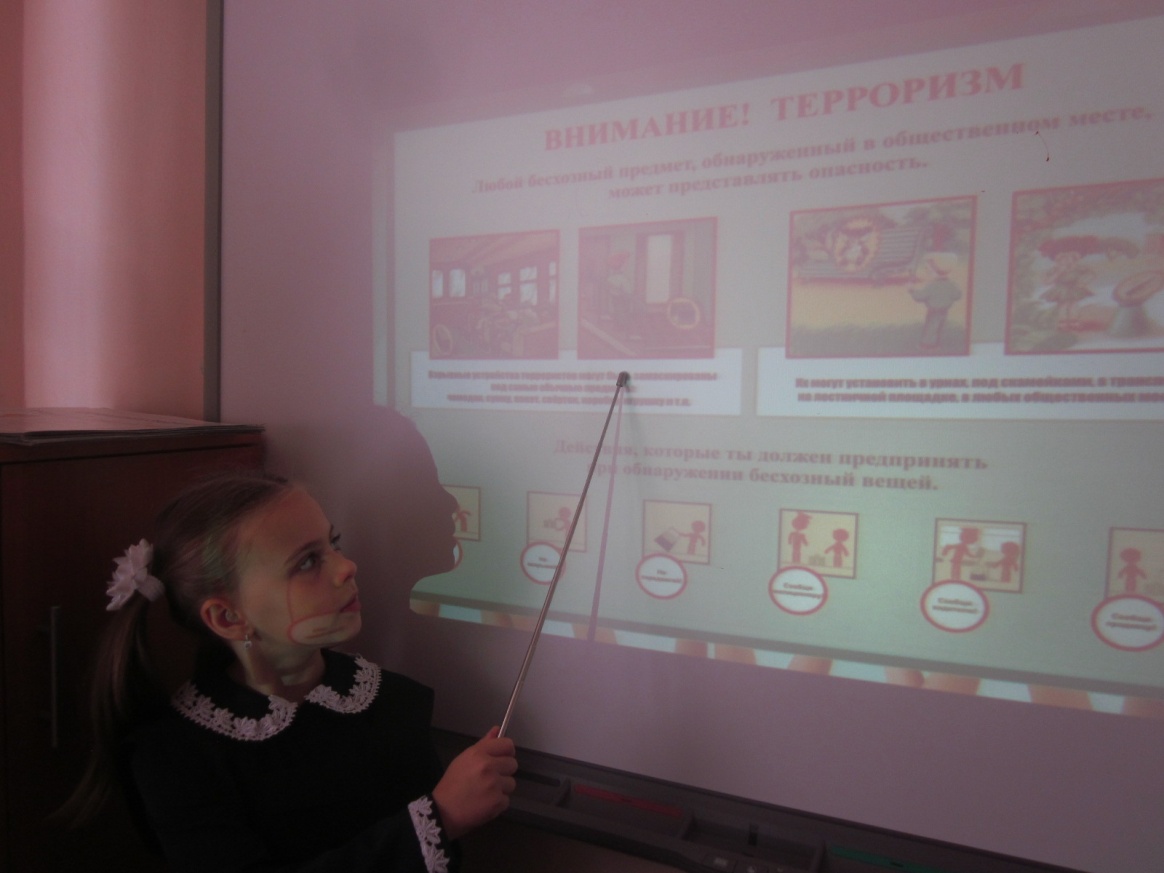 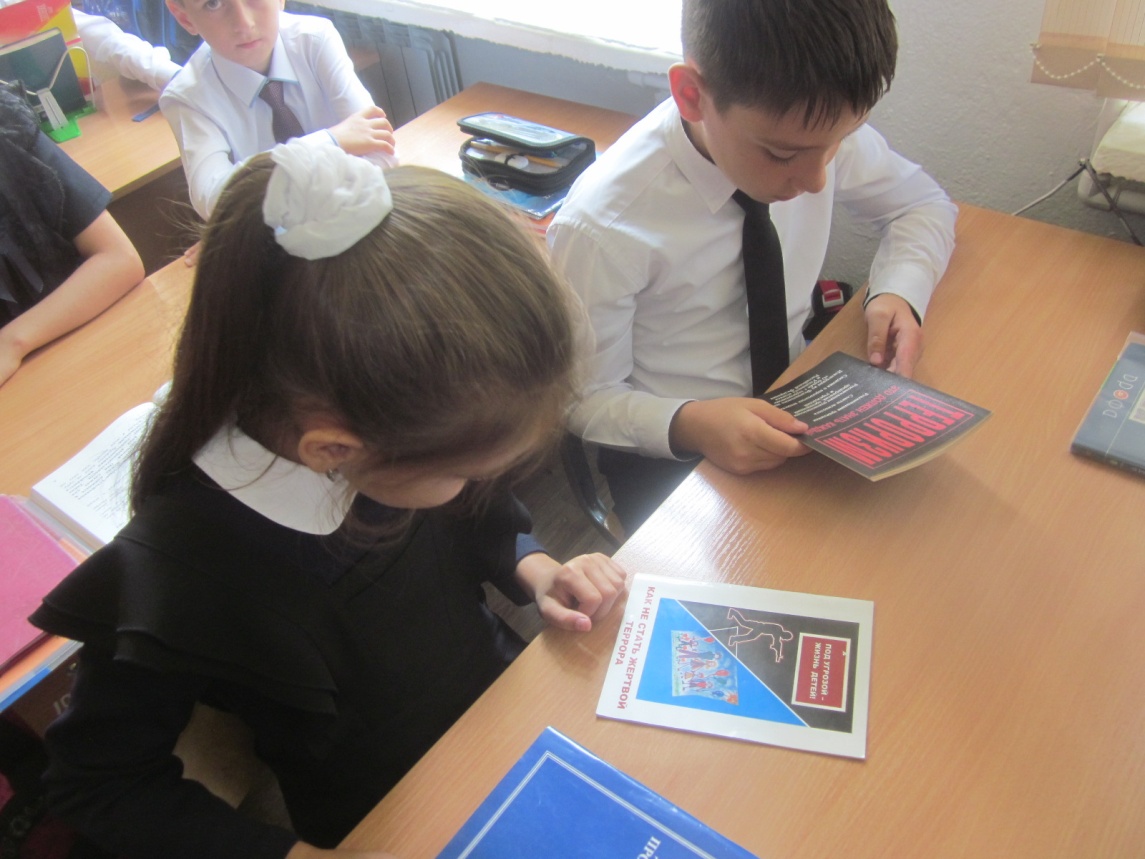 Главные задачи проведения открытого урока:1. Пропаганда среди учащихся культуры безопасности жизнедеятельности                          2. Практическая отработка навыков безопасного поведения обучающихся в различных условиях.                                                                                                                                      3. Популяризация профессий спасателя, пожарного и других специальностей МЧС                                                                                                                                                                                4. Выработка у обучающихся практических навыков умения осуществлять мероприятия по защите в ЧС.                                                                                                                    На уроке были использованы методические рекомендации, разработанные Министерством Российской Федерации по делам гражданской обороны, чрезвычайным ситуациям и ликвидации последствий стихии.                                                              В школе состоялись практические мероприятия с обучающимися, направленные на формирование навыков действий в сложных и чрезвычайных ситуациях. А также доведены информации о системе гражданской обороны Российской Федерации, истории ее становления и роли в обеспечении безопасности нашей страны.Классные руководители с 1 по 11 и учитель ОБЖ Арчинов В.А. подготовили очень интересные мероприятия.Мероприятия для начальных классов:-викторина «Условия безопасного поведения учащихся»;-тренировки по разделу «Безопасность и защита человека в чрезвычайных ситуациях».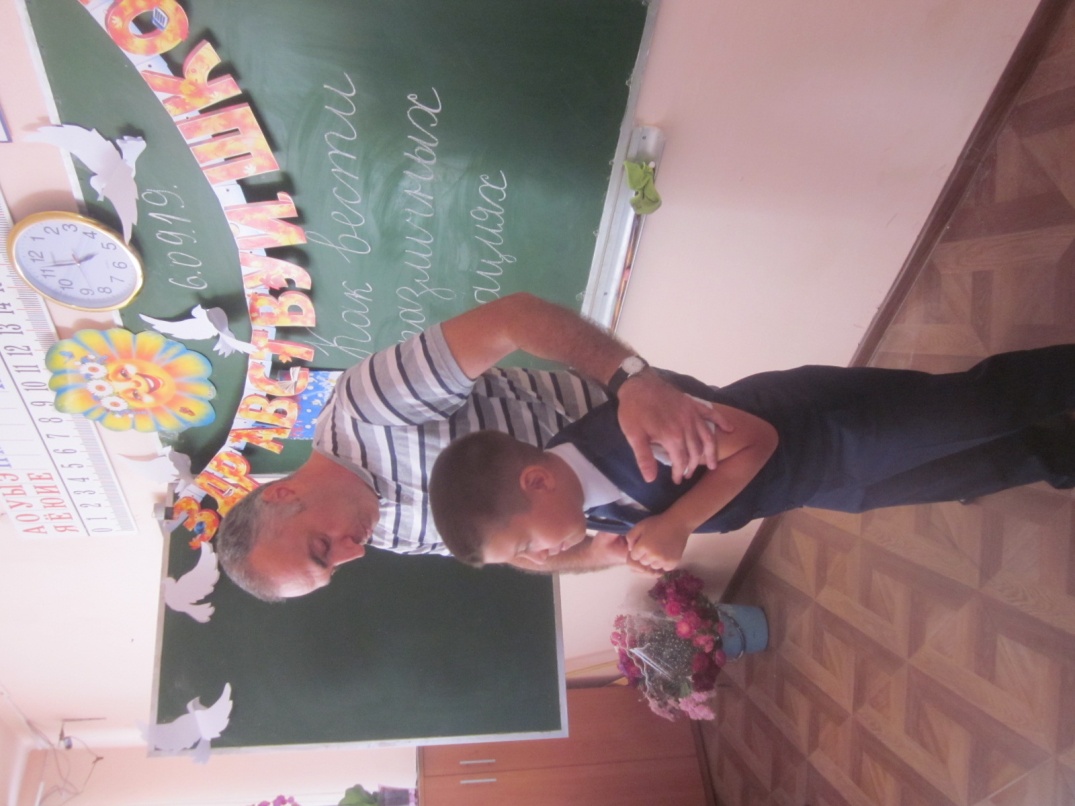 Мероприятия для среднего звена:-викторина по разделу «Безопасность и защита человека в ЧС»;-показное практическое занятие по действиям учащихся в ЧС»;-соревнования по оказанию первой помощи.Мероприятия для старшеклассников:-открытые и показательные уроки по разделам «Безопасность и защита человека в ЧС» и «Основы подготовки к военной службе» курса ОБЖ;Урок цели достиг. Дети с удовольствием принимали участие во всех мероприятиях.                                                                                                                 Мероприятия были максимально насыщены практическими мероприятиями с обязательным доведением информации о необходимости формирования у учащихся навыков распознания и оценки опасных и вредных факторов среды обитания человека, нахождения способов защиты от них, безопасного поведения в экстремальных и чрезвычайных ситуациях дома, на улице и на природе. Выработке умений защищать свою жизнь и здоровье, оказывать само- и взаимопомощь, а также повышения престижа профессий пожарного и спасателя.                                                                                                                                                        В ходе проведения урока и мероприятий использовались презентации, видео ролики по обеспечению безопасности и правилах поведения при ЧС.